Turnaj v malé kopané, okrskové kolo mladších žáků Hovězí 2012Turnaj v malé kopané, okrskové kolo starších žáků Hovězí 2012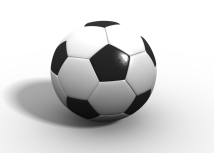 Velké KarloviceKarolinkaHalenkovHovězíBodySkórePořadíVelké Karlovice2:20:40:112:73.Karolinka2:20:40:312:94.Halenkov4:04:02:0610:01.Hovězí1:03:00:244:22.Velké KarloviceKarolinkaNový HrozenkovHalenkovHovězíBodySkórePořadíVelké Karlovice0:16:00:11:137:34.Karolinka1:04:00:02:077:01.Nový Hrozenkov0:60:41:51:501:205.Halenkov1:00:05:10:256:33.Hovězí1:10:25:02:058:32.